Практическое занятие. Первообразная и интеграл.http://mathportal.net/index.php/matematicheskij-analiz/pervoobraznaya-i-neopredelennyj-integralhttps://ege.sdamgia.ru/test?theme=183http://window.edu.ru/resource/725/76725/files/Morozova_Smirnova_ucheb.pdf - примеры вычисления с помощью определенного интеграла, теория.http://mathnet.spb.ru/texts/ege16/07.htmlhttps://ege.sdamgia.ru/test?filter=all&category_id=183Самостоятельная работа по теме «Первообразная и интеграл»                 I вариант                                                                             II вариантНайти первообразную в общем виде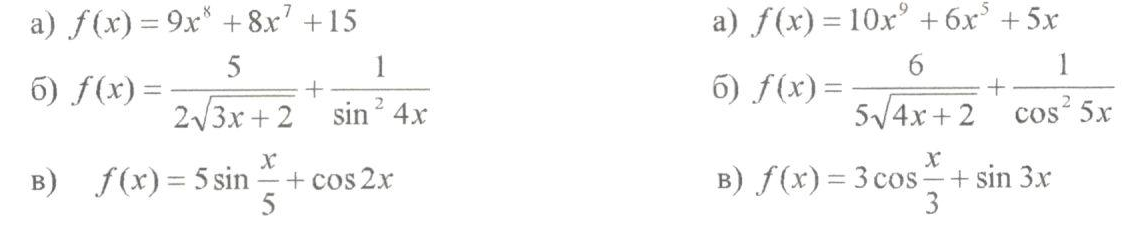 Найти первообразную, график которой проходит через т. А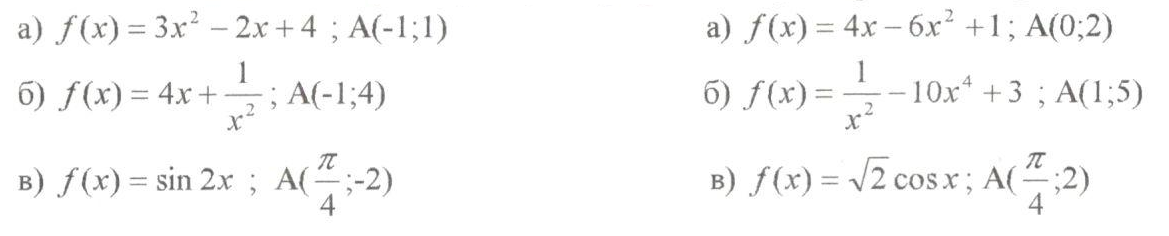 Вычислить интеграл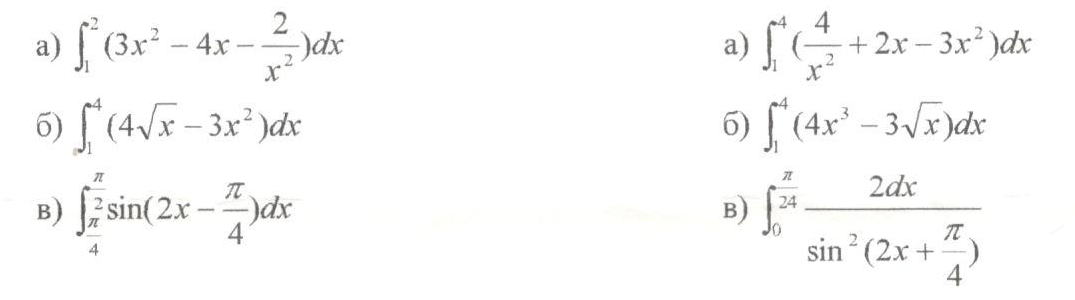 Найти площадь криволинейной трапеции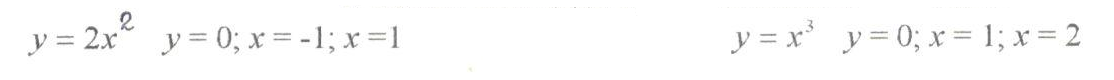 Найти площадь фигуры, ограниченной графиками функции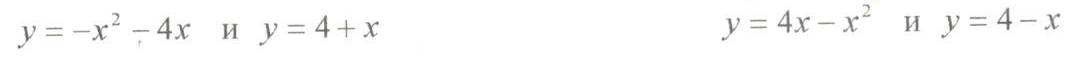 Домашние задание: №59, № 1025, №1028(1,4)https://rabochaya-tetrad-uchebnik.com/algebra/uchebnik_algebra_10-11_klass_alimov_kolyagin/index.html#prettyPhotoМатематика: алгебра и начала математического анализа.10 -11 классы:учеб. Для общеобразрват. Организаций:базовый и углубленный уровни/Ш.А Алимов и др. – М.:Просвещение, 2019задания для проверки присылайте на электронную почту: asd20022006@yandex.ru